ВСТУПИТЕЛЬНЫЕ ЭКЗАМЕНЫ Специальности: 53.02.03 ИНСТРУМЕНТАЛЬНОЕ ИСПОЛНИТЕЛЬСТВО,53.02.06 ХОРОВОЕ ДИРИЖИРОВАНИЕПредмет «СОЛЬФЕДЖИО»ВОПРОСЫ ПО ТЕОРИИ МУЗЫКИ И СОЛЬФЕДЖИОДЛЯ ПОСТУПАЮЩИХ НА ОТДЕЛЕНИЯХОРОВОГО ДИРИЖИРОВАНИЯ И НАРОДНЫХ ИНСТРУМЕНТОВНотная запись музыки. Буквенные и слоговые названия звуков. Знаки альтерации. Октавы. Ключи.Запись длительностей звуков. Длительности основные и производные. Четное соотношение длительностей. Знаки увеличения длительностей.Особые виды ритмического деления длительностей.Ритм. Метр. Размер. Простые метры и размеры. Группировка в простых размерах. Схемы тактирования.Сложные и смешанные метры и размеры. Переменные размеры. Схемы тактирования.Интервалы. Простые интервалы, их ступеневая и тоновая величина. Обращение интервалов. Консонирующие и диссонирующие интервалы. Увеличенные и уменьшенные интервалы. Лад и тональность. Строение натуральной мажорной и минорной гаммы. Гармонический и мелодический виды мажора и минора. Устойчивые и неустойчивые ступени лада. Главные ступени лада. Главные трезвучия лада. Параллельные и одноименные тональности. Кварто-квинтовый круг.Интервалы в тональностях мажора и минора. Характерные интервалы. Тритоны.Аккорд. Трезвучия и его обращения. Виды трезвучий, их строение. Структура секстаккордов и квартсекстаккордов (Б6, М6, Б64, М64).Септаккорд. Малый мажорный (D7), малый уменьшенный ( м.VII7 ) и уменьшенный (ум. VII7) септаккорды.D7  и его обращения с разрешением в ладу.Хроматизм и альтерация. Правописание хроматической гаммы в мажоре и миноре. Отклонение. Модуляция.СОЛЬФЕДЖИО1. Пение мажорных и минорных гамм 3-х видов в тональностях до 6 знаков.2. Пение от звука вверх и вниз трезвучий и обращений, D7  и его обращений с разрешением в ладу.3. Пение от звука вверх  и вниз диатонических интервалов.4. Пение в ладу характерных интервалов.5. Пение в ладу трезвучий главных ступеней и их обращений, D7  и его обращений с разрешением, VII7  с разрешением. 6. Определение на слух указанных элементов музыкальной речи.7. Чтение с листа.ВОПРОСЫ ПО ТЕОРИИ МУЗЫКИ И СОЛЬФЕДЖИОДЛЯ ПОСТУПАЮЩИХ НА ОТДЕЛЕНИЯ ФОРТЕПИАНО И СТРУННО-СМЫЧКОВЫХ ИНСТРУМЕНТОВ Нотная запись музыки. Ключи. Слоговые и буквенные обозначения звуков.Обозначение альтерации ступеней на ½ тона и 1 тон в слоговом и буквенном обозначении.Лад. Устойчивые и неустойчивые ступени лада. Структура натурального мажорного и натурального минорного звукоряда. Разновидности мажора и минора.Главные ступени лада. Главные трезвучия лада. Тональность. Квинтовый круг тональностей. Параллельные и одноименные тональности. Мажорный лад, его разновидности, ладовые тяготения в мажорном ладу.Натуральный минор, строение минорной гаммы. Неустойчивые ступени в натуральном миноре, их тяготение в устойчивые.Метр, его разновидности. Размер.  Простые и сложные метры и размеры. Схемы тактирования. Такт. Запись длительностей звуков. Длительности основные и производные. Четное соотношение длительностей. Знаки увеличения длительностей.Особые виды ритмического деления длительностей.Сложные метры и размеры, их виды.Музыкальные темпы. Понятие темпа. Их виды, обозначение.12. Понятие интервала. Ступеневая величина интервалов, их названия. Тоновая величина интервалов. Примеры количественной и качественной характеристики интервалов. Простые интервалы. Консонирующие и диссонирующие интервалы. Обращения интервалов. Интервалы увеличенные и уменьшенные, их обращения.Тритоны на ступенях натурального и гармонического минора и мажора.Понятие аккорда. Их разновидности по количеству звуков, интервальному составу. Трезвучия: виды, обращения. Структура секстаккордов и квартсекстаккордов (Б6, М6, Б64, М64). Трезвучия на ступенях натурального и гармонического мажора.Трезвучия на ступенях натурального и гармонического минора. D7 , строение, ступеневый состав, разрешение.  Обращения D7 , их названия, обозначения, строение, разрешение в Т.  Вводные септаккорды, их разновидности в мажоре и в миноре. Строение, ступеневый состав, разрешение.Гармонический минор, характерные интервалы, их названия, тоновая величина, разрешение.Гармонический мажор, характерные интервалы, их названия, тоновая величина, разрешение.Мелодический минор. Трезвучия на ступенях этого лада.22.  Лады народной музыки. Обзор ладов, их названия, особенности строения гаммы. Сыграть гаммы этих ладов.  СОЛЬФЕДЖИО1. Пение мажорных и минорных гамм 3-х видов в тональностях до 6 знаков.2. Пение от звука вверх и вниз трезвучий и обращений, D7  и его обращений с разрешением в ладу.3. Пение от звука вверх  и вниз диатонических интервалов.4. Пение в ладу характерных интервалов.5. Пение в ладу трезвучий главных ступеней и их обращений, D7  и его обращений с разрешением, VII7  с разрешением.6. Определение на слух указанных элементов музыкальной речи.7. Чтение с листа.ОБРАЗЦЫ ЭКЗАМЕНАЦИОННЫХ ЗАДАНИЙ (БИЛЕТОВ) Специальность: 53.02.03 ИНСТРУМЕНТАЛЬНОЕ ИСПОЛНИТЕЛЬСТВО - ИНСТРУМЕНТЫ НАРОДНОГО ОРКЕСТРАСпециальность: 53.02.03 ИНСТРУМЕНТАЛЬНОЕ ИСПОЛНИТЕЛЬСТВО  - ОРКЕСТРОВЫЕ ДУХОВЫЕ И УДАРНЫЕ ИНСТРУМЕНТЫ 1. Нотная запись музыки. Ключи. Слоговые и буквенные обозначения звуков.2. Спеть гамму D-dur, в ней главные трезвучия лада.3. От звука «d» спеть все чистые интервалы вниз.4. Чтение с листа. 5. Слуховой анализ.Специальность: 53.02.03 ИНСТРУМЕНТАЛЬНОЕ ИСПОЛНИТЕЛЬСТВО - ФОРТЕПИАНО, 53.02.03 ИНСТРУМЕНТАЛЬНОЕ ИСПОЛНИТЕЛЬСТВО - ОРКЕСТРОВЫЕ СТРУННЫЕ ИНСТРУМЕНТЫ1. Септаккорды. Доминантсептаккорд и его обращения в миноре.2. Спеть гамму h-moll гармоническую, в ней D7, D65, D43, D2  с разрешением.3. От звука «f» спеть вверх м.2, б.2, м.7, б.7.4. Чтение с листа. 5. Слуховой анализ.Специальность: 53.02.06 ХОРОВОЕ ДИРИЖИРОВАНИЕ1. Лад. Устойчивые и неустойчивые ступени лада. Структура натурального мажорного и натурального минорного звукоряда. Разновидности мажора и минора.2. Спеть гамму d-moll гармоническую, в ней тритоны с разрешением3. От звука «h» спеть вверх M53, Б6, Б64.4. Чтение с листа. 5. Слуховой анализ.ПРИМЕРНЫЙ УРОВЕНЬ ДИКТАНТОВМузыкальный диктант для учащихся с 7-летним сроком обучения (абитуриенты отделений – фортепиано, струнно-смычковые инструменты)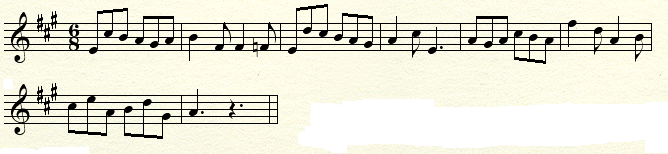 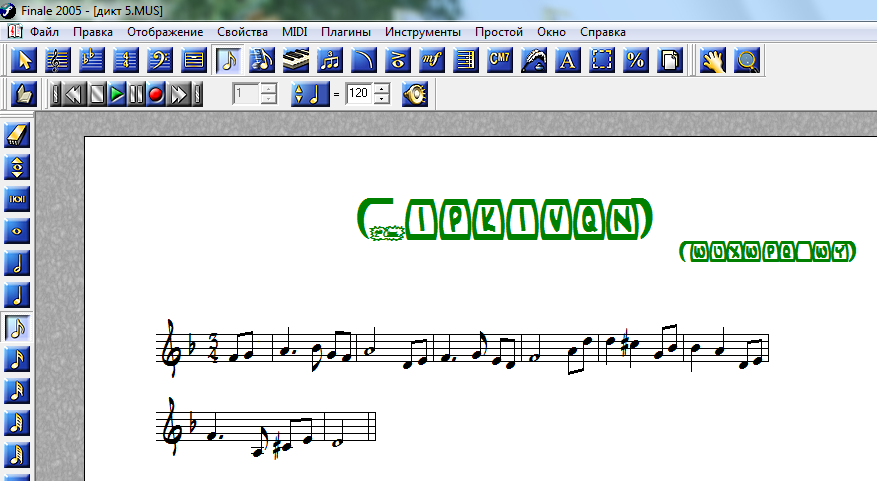 Музыкальный диктант для учащихся с 5-летним сроком обучения: 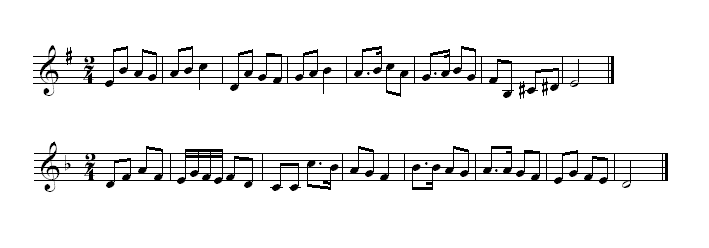 